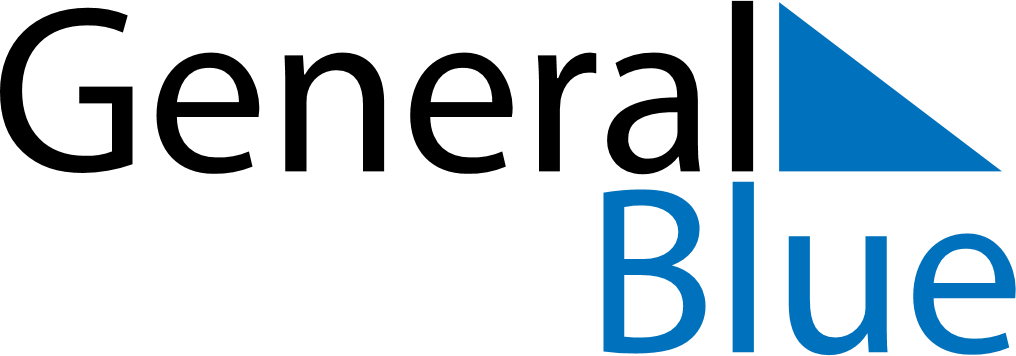 May 2024May 2024May 2024May 2024May 2024May 2024Mysen, Viken, NorwayMysen, Viken, NorwayMysen, Viken, NorwayMysen, Viken, NorwayMysen, Viken, NorwayMysen, Viken, NorwaySunday Monday Tuesday Wednesday Thursday Friday Saturday 1 2 3 4 Sunrise: 5:14 AM Sunset: 9:09 PM Daylight: 15 hours and 55 minutes. Sunrise: 5:11 AM Sunset: 9:11 PM Daylight: 16 hours and 0 minutes. Sunrise: 5:08 AM Sunset: 9:14 PM Daylight: 16 hours and 5 minutes. Sunrise: 5:06 AM Sunset: 9:16 PM Daylight: 16 hours and 10 minutes. 5 6 7 8 9 10 11 Sunrise: 5:03 AM Sunset: 9:19 PM Daylight: 16 hours and 15 minutes. Sunrise: 5:01 AM Sunset: 9:21 PM Daylight: 16 hours and 20 minutes. Sunrise: 4:58 AM Sunset: 9:23 PM Daylight: 16 hours and 25 minutes. Sunrise: 4:56 AM Sunset: 9:26 PM Daylight: 16 hours and 29 minutes. Sunrise: 4:53 AM Sunset: 9:28 PM Daylight: 16 hours and 34 minutes. Sunrise: 4:51 AM Sunset: 9:30 PM Daylight: 16 hours and 39 minutes. Sunrise: 4:48 AM Sunset: 9:33 PM Daylight: 16 hours and 44 minutes. 12 13 14 15 16 17 18 Sunrise: 4:46 AM Sunset: 9:35 PM Daylight: 16 hours and 49 minutes. Sunrise: 4:44 AM Sunset: 9:37 PM Daylight: 16 hours and 53 minutes. Sunrise: 4:41 AM Sunset: 9:40 PM Daylight: 16 hours and 58 minutes. Sunrise: 4:39 AM Sunset: 9:42 PM Daylight: 17 hours and 3 minutes. Sunrise: 4:37 AM Sunset: 9:44 PM Daylight: 17 hours and 7 minutes. Sunrise: 4:35 AM Sunset: 9:47 PM Daylight: 17 hours and 11 minutes. Sunrise: 4:32 AM Sunset: 9:49 PM Daylight: 17 hours and 16 minutes. 19 20 21 22 23 24 25 Sunrise: 4:30 AM Sunset: 9:51 PM Daylight: 17 hours and 20 minutes. Sunrise: 4:28 AM Sunset: 9:53 PM Daylight: 17 hours and 24 minutes. Sunrise: 4:26 AM Sunset: 9:55 PM Daylight: 17 hours and 29 minutes. Sunrise: 4:24 AM Sunset: 9:58 PM Daylight: 17 hours and 33 minutes. Sunrise: 4:22 AM Sunset: 10:00 PM Daylight: 17 hours and 37 minutes. Sunrise: 4:20 AM Sunset: 10:02 PM Daylight: 17 hours and 41 minutes. Sunrise: 4:19 AM Sunset: 10:04 PM Daylight: 17 hours and 45 minutes. 26 27 28 29 30 31 Sunrise: 4:17 AM Sunset: 10:06 PM Daylight: 17 hours and 48 minutes. Sunrise: 4:15 AM Sunset: 10:08 PM Daylight: 17 hours and 52 minutes. Sunrise: 4:13 AM Sunset: 10:10 PM Daylight: 17 hours and 56 minutes. Sunrise: 4:12 AM Sunset: 10:11 PM Daylight: 17 hours and 59 minutes. Sunrise: 4:10 AM Sunset: 10:13 PM Daylight: 18 hours and 3 minutes. Sunrise: 4:09 AM Sunset: 10:15 PM Daylight: 18 hours and 6 minutes. 